Formulario Para Artículo Científico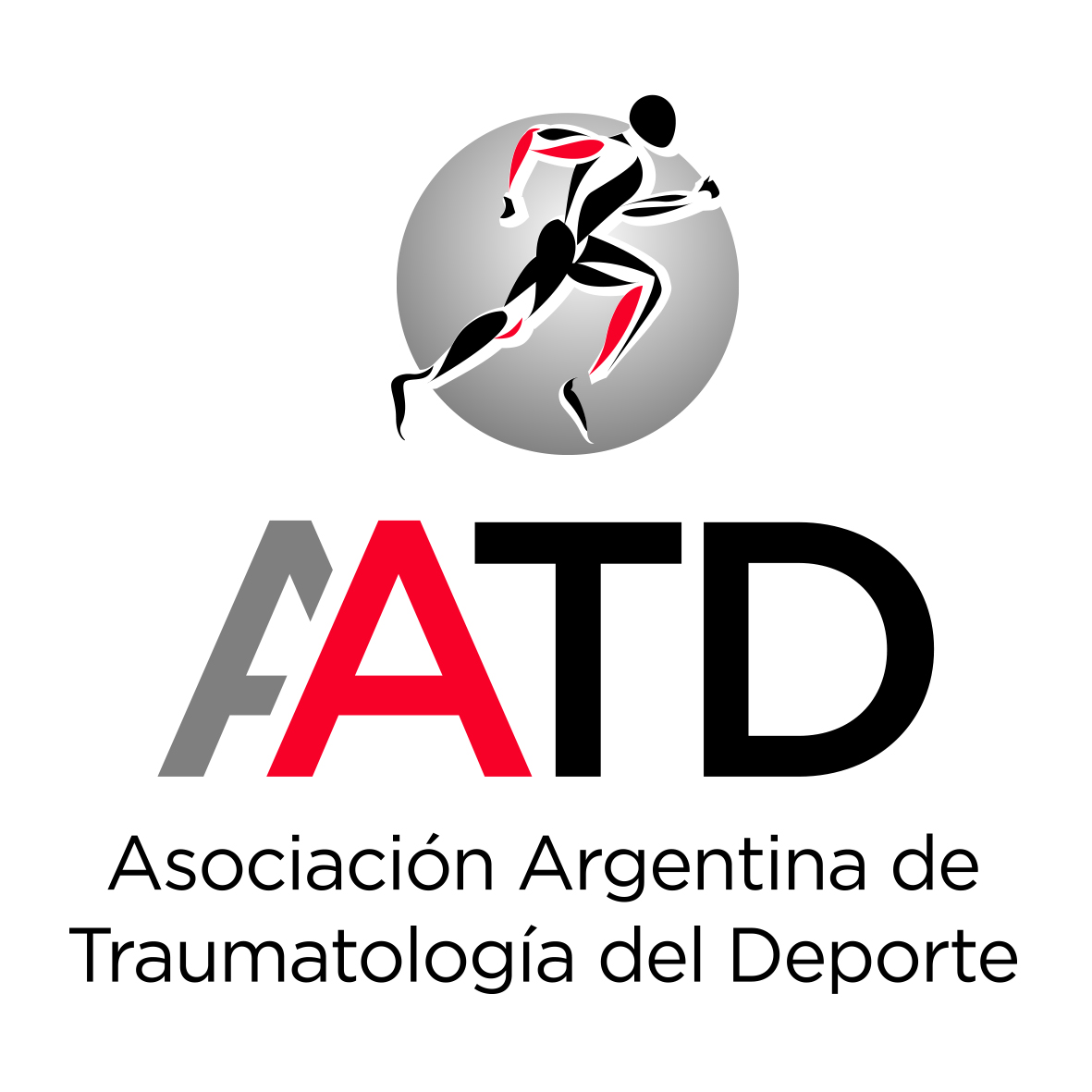 Título del Artículo CientíficoTítulo del Artículo CientíficoTítulo del Artículo CientíficoTítulo del Artículo CientíficoTítulo del Artículo CientíficoTítulo del Artículo CientíficoAutores(Se debe escribir el apellido y luego, separado por una coma, la o las iniciales de los nombres)Autores(Se debe escribir el apellido y luego, separado por una coma, la o las iniciales de los nombres)Autores(Se debe escribir el apellido y luego, separado por una coma, la o las iniciales de los nombres)Autores(Se debe escribir el apellido y luego, separado por una coma, la o las iniciales de los nombres)Autores(Se debe escribir el apellido y luego, separado por una coma, la o las iniciales de los nombres)Autores(Se debe escribir el apellido y luego, separado por una coma, la o las iniciales de los nombres)15263748Lugar de Trabajo(Agrupar autores según lugar de trabajo. Debe constar el nombre del servicio y de la institución, la ciudad, la provincia y el país)Lugar de Trabajo(Agrupar autores según lugar de trabajo. Debe constar el nombre del servicio y de la institución, la ciudad, la provincia y el país)Lugar de Trabajo(Agrupar autores según lugar de trabajo. Debe constar el nombre del servicio y de la institución, la ciudad, la provincia y el país)Lugar de Trabajo(Agrupar autores según lugar de trabajo. Debe constar el nombre del servicio y de la institución, la ciudad, la provincia y el país)Lugar de Trabajo(Agrupar autores según lugar de trabajo. Debe constar el nombre del servicio y de la institución, la ciudad, la provincia y el país)Lugar de Trabajo(Agrupar autores según lugar de trabajo. Debe constar el nombre del servicio y de la institución, la ciudad, la provincia y el país)CorrespondenciaCorrespondenciaCorrespondenciaCorrespondenciaCorrespondenciaCorrespondenciaApellido y NombreApellido y NombreApellido y Nombree-maile-maile-mailTeléfono (opcional)Teléfono (opcional)Teléfono (opcional)Resumen en español(Máximo 250 palabras. Para los estudios clínicos científicos, incluya el tipo de estudio y el nivel de evidencia al final del resumen)Resumen en español(Máximo 250 palabras. Para los estudios clínicos científicos, incluya el tipo de estudio y el nivel de evidencia al final del resumen)Resumen en español(Máximo 250 palabras. Para los estudios clínicos científicos, incluya el tipo de estudio y el nivel de evidencia al final del resumen)Resumen en español(Máximo 250 palabras. Para los estudios clínicos científicos, incluya el tipo de estudio y el nivel de evidencia al final del resumen)Palabras claves en españolPalabras claves en españolPalabras claves en españolPalabras claves en español14253Resumen en inglés (Máximo 250 palabras. Para los estudios clínicos científicos, incluya el tipo de estudio y el nivel de evidencia al final del resumen)Resumen en inglés (Máximo 250 palabras. Para los estudios clínicos científicos, incluya el tipo de estudio y el nivel de evidencia al final del resumen)Resumen en inglés (Máximo 250 palabras. Para los estudios clínicos científicos, incluya el tipo de estudio y el nivel de evidencia al final del resumen)Resumen en inglés (Máximo 250 palabras. Para los estudios clínicos científicos, incluya el tipo de estudio y el nivel de evidencia al final del resumen)Palabras claves en inglésPalabras claves en inglésPalabras claves en inglésPalabras claves en inglés14253